TISZAVASVÁRI VÁROS ÖNKORMÁNYZATAKÉPVISELŐ-TESTÜLETÉNEK46/2019.(II.14.) Kt. sz.határozataDr. Sveda Brigitta gyermekorvos beszámolója önkormányzati támogatás felhasználásárólTiszavasvári Város Önkormányzata Képviselő-testülete Dr. Sveda Brigitta gyermekorvos beszámolója önkormányzati támogatásról szóló előterjesztést megtárgyalta és az alábbi határozatot hozza:SVELIX Kft. képviseletében eljáró dr. Sveda Brigitta által készített - a II. számú gyermekorvosi praxis 2018. évi támogatás felhasználásáról szóló - beszámolót megtárgyalta és a határozat melléklete szerinti tartalommal elfogadja.Felkéri a Polgármestert, hogy tájékoztassa az érintettet a hozott döntésről.Határidő: azonnal					    Felelős: Szőke Zoltán polgármester                   Szőke Zoltán                       Ostorháziné dr. Kórik Zsuzsanna                      polgármester                                               jegyző46/2019.(II.14.) Kt. számú határozat melléklete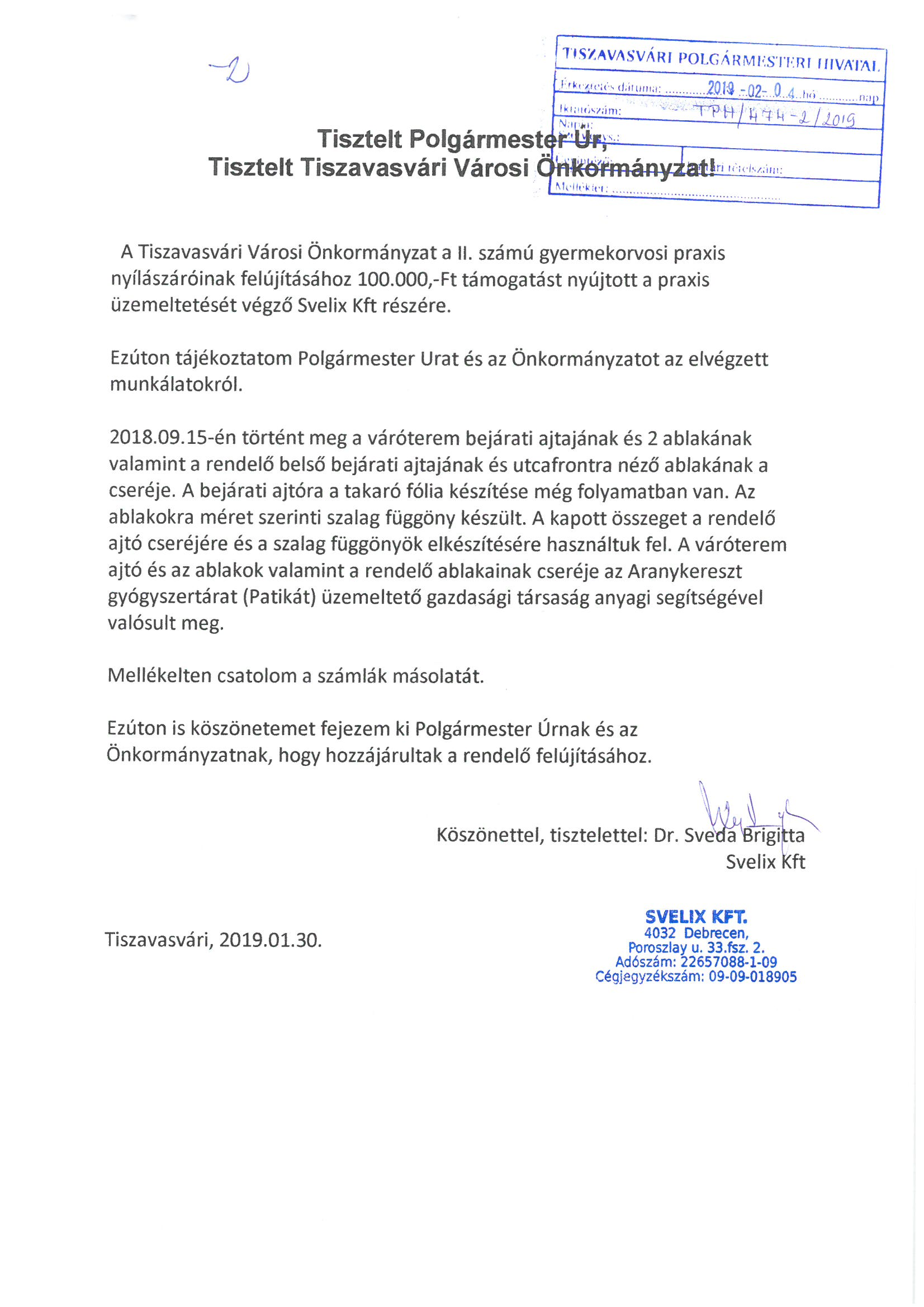 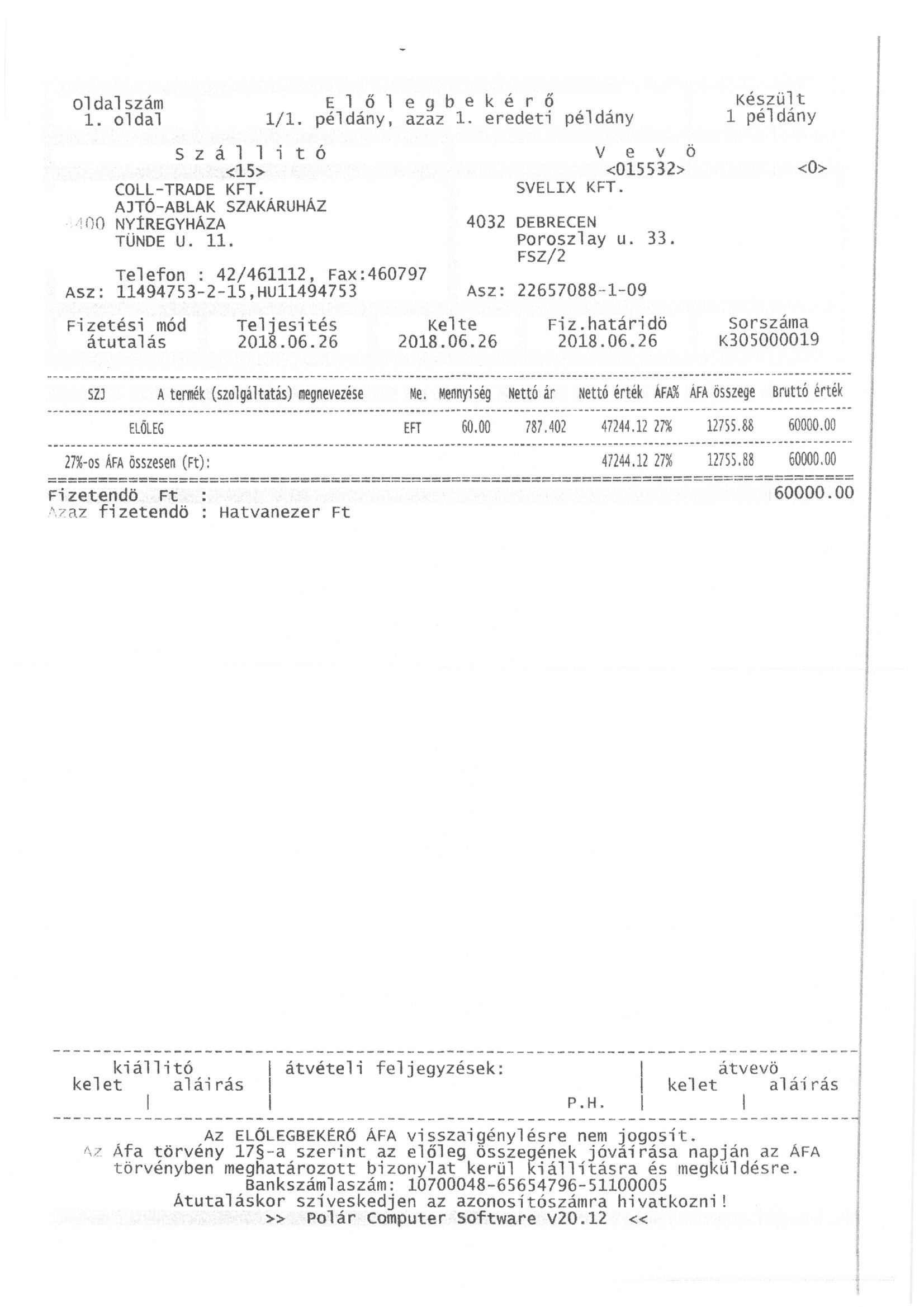 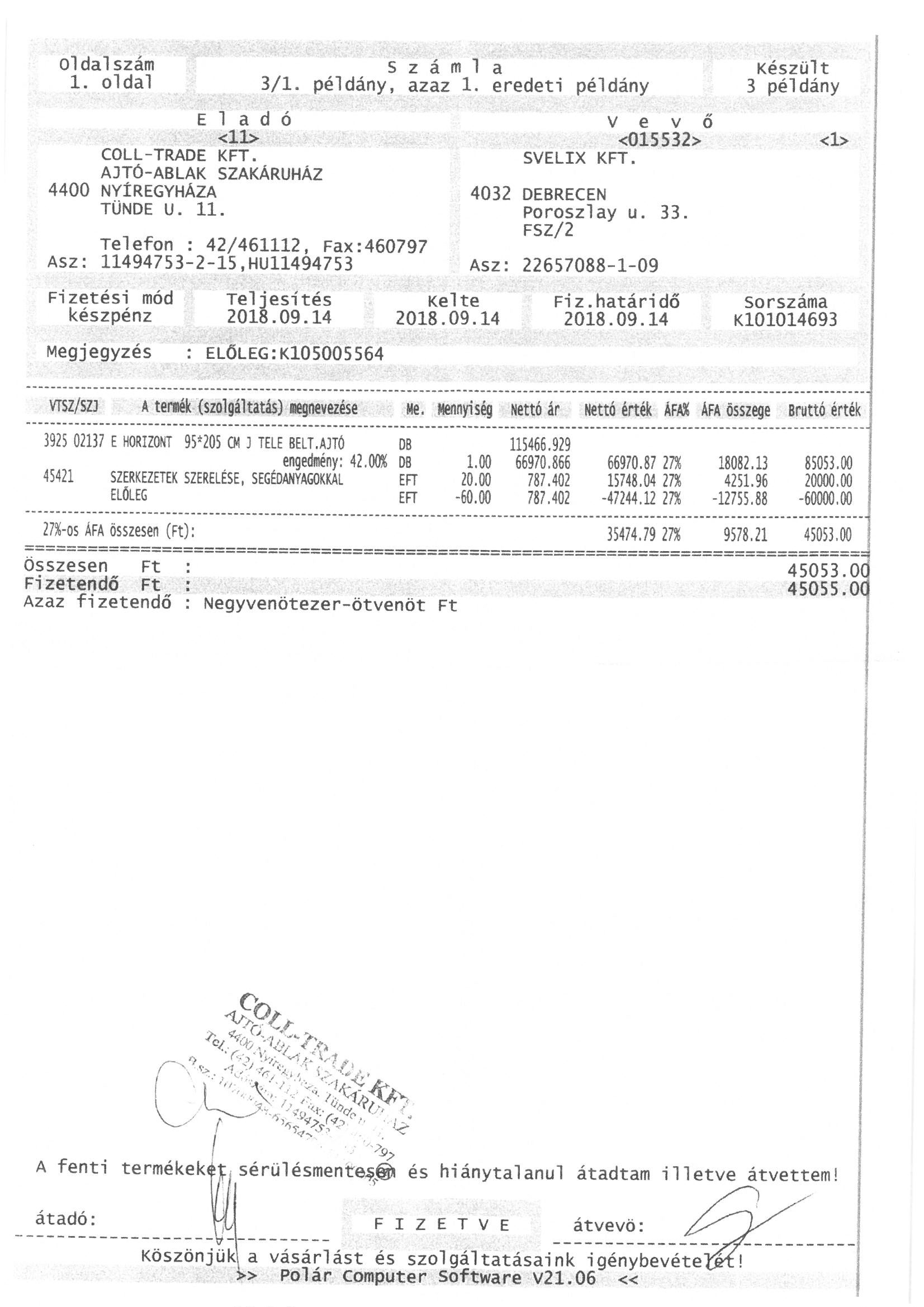 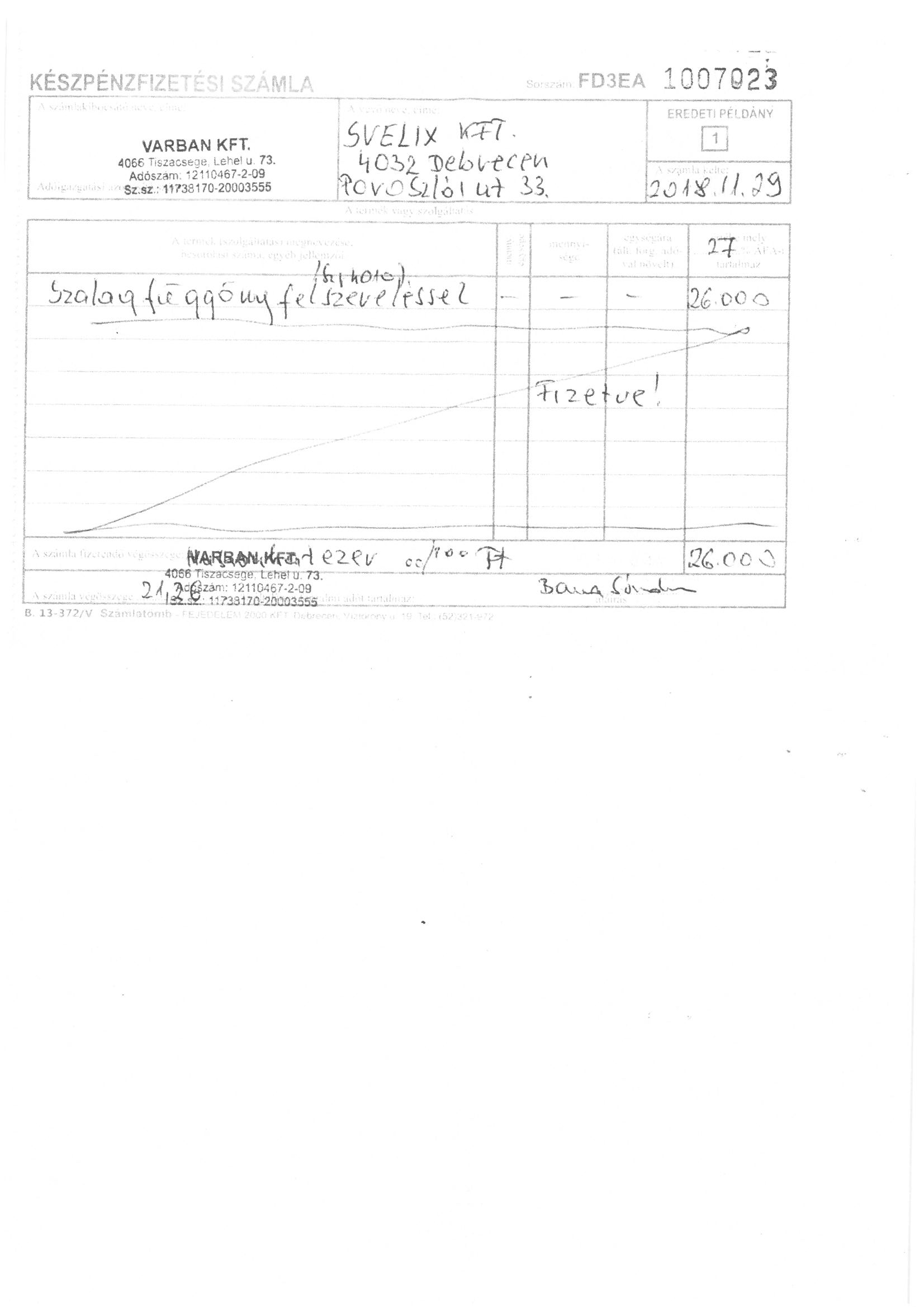 